Vystrihni a nalep v správnom poradí.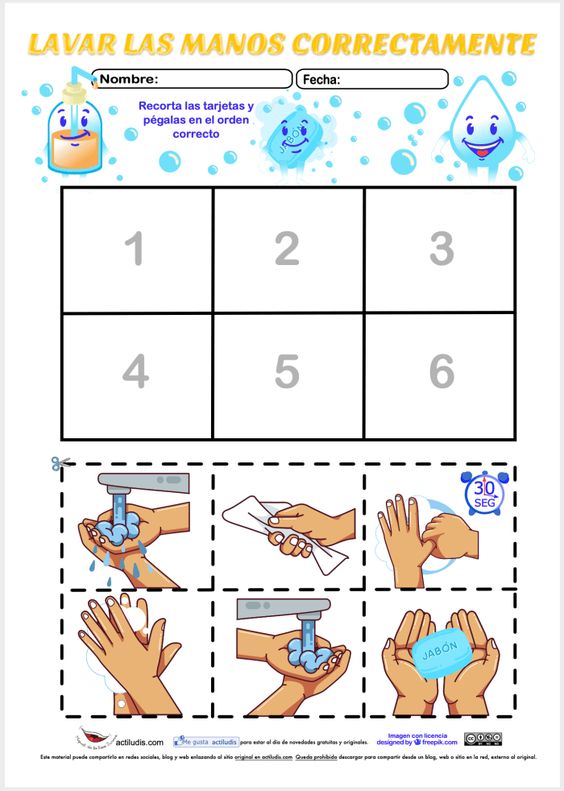 